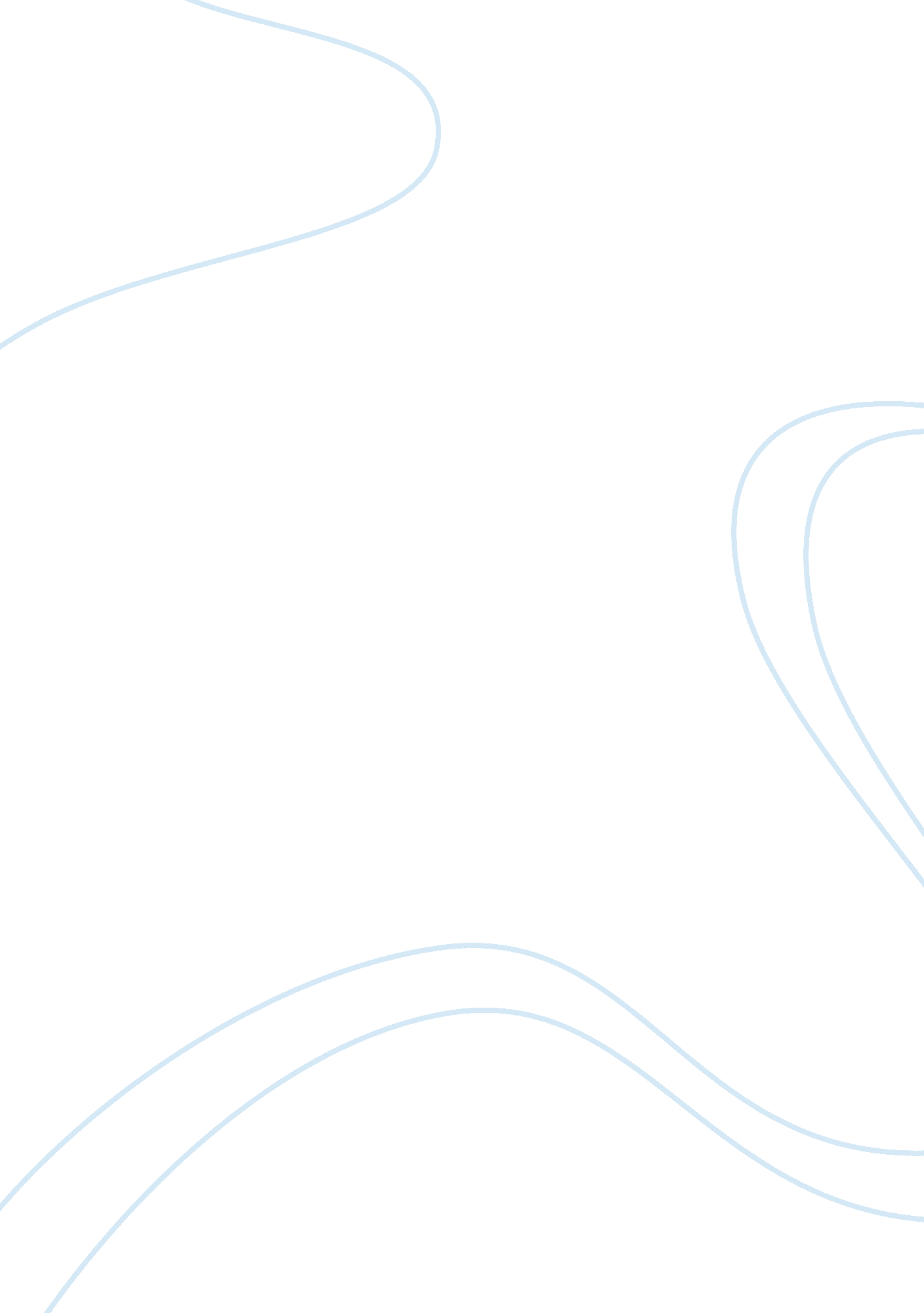 Project plan essay examplesBusiness, Company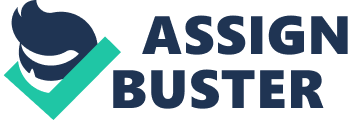 The budget that was initially proposed is way far from being achieved based on the current economic status and the financial strength of the company. However, cutting the budget further will result into a compromise of some of the features of the project. Therefore, it would be prudent if we accomplish the task in phases using the available resources and then completing the rest of the project later on once funds have been availed for the completion of the project. This section examines the alternatives that can be used in order to ensure that the project is successfully completed within the stipulated period of time despite the limitation in financial capability of the company. 
Some of the alternatives that can be used to ensure that the project is successfully completed include; dividing the project in phases, implementing the reuse case scenarios, using strict budget and timetable and ensuring that there are overlaps between the phases of the project implementation to ensure conservation of resources and efficient utilization of time (Haughey, 2012). 
When the project is divided into phases, each phase can be completed independently. This also involves dividing the project into modules. The project manager will therefore ensure that each module is completed within the stipulated period of time and within budget. Dividing the project into modules and phases will also ensure that the commissioned modules are completed with the available funds before progressing to other modules. This therefore eliminates the possibility of a given section of the project being stalled before completion. 
Implementing reuse case scenarios is also a very important aspect of project implementation. This ensures that resources are not wasted to implement a given section which uses similar resources as one of the sections of the project. A resource can then be shared thereby ensuring that there are savings made which may help in ensuring a timely and successful completion of the project (Bentley & Whitten, 2007). 
When the budget proposed for a project is not easily attainable, the project manager needs to devise ways of ensuring that the project is completed in time and within the available resources. This can involve reusing resources in the project implementation phase, dividing the project into phases and using overlaps between the phases to avoid wastage of time and conservation of resources while staying focused to the project’s main goal (Laudon J & Laudon K, 2012). References Bentley, L. D. & Whitten, J. L. (2007). Project Management. In Systems Analysis & Design Methods (7th ed., pp. 147-148). The McGraw-Hill Companies, Inc. 
Haughey, D. (2012). Project Planning a Step by Step Guide. Project Smart. 
Laudon, J. P. & Laudon, K. C. (2012). Managing Projects. In Management Information Systems: Managing the Digital Firm (12th ed., pp. 529). Pearson Education, 